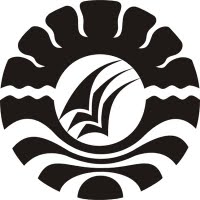 SKRIPSI PENINGKATAN  PENGUASAAN  KOSA  KATA ANAK MELALUI METODE BERNYANYI   DI TAMAN KANAK-KANAK AISYIYAH AMANAH LUTANG  KABUPATEN MAJENE    MULIANI PROGRAM STUDI PENDIDIKAN GURU PENDIDIKAN ANAK USIA DINI FAKULTAS ILMU PENDIDIKANUNIVERSITAS NEGERI MAKASSAR2013PENINGKATAN  PENGUASAAN  KOSA  KATA ANAK MELALUI METODE BERNYANYI   DI TAMAN KANAK-KANAK AISYIYAH AMANAH LUTANG  KABUPATEN MAJENE    SKRIPSI Diajukan untuk Memenuhi Persyaratan Memperoleh Gelar Sarjana Pendidikan (S.Pd.) pada Program Studi Pendidikan Guru Pendidikan Anak Usia Dini Strata Satu (S1) Fakultas Ilmu Pendidikan Universitas Negeri MakassarOleh:MULIANI 094 924 233PROGRAM STUDI PENDIDIKAN GURU PENDIDIKAN ANAK USIA DINI FAKULTAS ILMU PENDIDIKANUNIVERSITAS NEGERI MAKASSAR2013           KEMENTERIAN  PENDIDIKAN  DAN  KEBUDAYAAN             UNIVERSITAS NEGERI MAKASSAR           FAKULTAS ILMU PENDIDIKAN                     PROGRAM STUDI PENDIDIKAN GURU PENDIDIKAN ANAK USIA DINI                      Jalan:  Tamalate  I  Tidung  Makassar Tlp. 883076 Fax (0411) 884457PERSETUJUAN   PEMBIMBINGSkripsi  dengan Judul “Peningkatan  penguasaan kosa kata anak melalui metode bernyanyi di Taman Kanak-Kanak Aisyiyah Amanah Lutang  Kabupaten Majene ”.   Atas  nama:Nama	   :   MULIANI NIM	:   094  924  233Prodi 	:   PG-PAUDFakultas 	:   Ilmu Pendidikan Setelah diperiksa dan diujikan, dinyatakan  lulus  dan memenuhi syarat untuk memperoleh gelar Sarjana Pendidikan (S.Pd) Pada Prodi PGPAUD S-1 Fakultas Ilmu Pendidikan Universitas Negeri Makassar						   Makassar,       September     2013PENGESAHAN  UJIAN  SKRIPSISkripsi atas nama Muliani. NIM. 094 924 233. Judul: Peningkatan penguasaan kosa  kata anak melalui metode bernyanyi di Taman Kanak-Kanak Aisyiyah Amanah Lutang  Kabupaten Majene.  Diterima oleh Panitia Ujian Skripsi Fakultas  Ilmu Pendidikan Universitas Negeri Makassar dengan SK Dekan No. 5733/UN36.4/PP/2013. Tanggal 26  Agustus  2013 untuk memenuhi sebagian persyaratan memperoleh gelar Sarjana Pendidikan pada Program Studi Pendidikan Guru Pendidikan Anak Usia Dini (PGPAUD) pada hari  Jum’at, 30 Agustus  2013.Disahkan OlehDekan  Fakultas Ilmu PendidikanProf. Dr. H. Ismail Tolla, M.PdNIP. 19531230 198003 1 005Panitia Ujian :Ketua	:   Prof. Dr. H. Ismail Tolla, M.Pd	(................................)Sekretaris	:   Rusmayadi, S.Pd, M.Pd  	(................................)Pembimbing I	:   Dra. Kartini Marzuki, M.Si 	(................................)Pembimbing II	:   Drs. Markus Tikko Parambuan, M.Si	(................................)Penguji I	:   Dr. Parwoto, M.Pd	(................................)Penguji II	:   Drs. Firdaus  Hasan, M.Si  	(................................)PERNYATAAN KEASLIAN SKRIPSISaya yang bertandatangan di bawah ini :      Nama	:  MULIANI         NIM		:  094 924 233        Prodi 		:  PGPAUD      Fakultas 	:   Ilmu Pendidikan         Skripsi  		: Skripsi  yang saya tulis ini benar-benar merupakan hasil karya sendiri dan bukan merupakan pengambilalihan tulisan atau pikiran orang lain yang saya akui sebagai hasil tulisan atau pikiran sendiri.Apabila di kemudian hari terbukti atau dapat dibuktikan bahwa skripsi ini hasil jiblakan, maka saya bersedia menerima sangsi atas perbuatan tersebut sesuai dengan ketentuan yang berlaku.Makassar,   September  2013Yang membuat pernyataan           Muliani  MOTTO Hal  terkecil yang bermakna  jauh lebih berharga dalam hidup dari pada hal terbesar tanpa makna  (Muliani,  2013)Karya ini kuperuntukkan kepada ayah dan bunda Serta suami dan anakku tersayang yang  telah mencurahkan kasih sayang yang tulus, memotivasiku, yang selalu berdoa untuk keselamatan,serta  mencintai dan menyayangiku dengan sepenuh hati sehingga menjadi tumpuan bagiku untuk meraih kesuksesanABSTRAKMULIANI, 2013. Peningkatan  penguasaan  kosa  kata anak melalui metode bernyanyi di Taman Kanak-Kanak Aisyiyah Amanah Lutang  Kabupaten Majene. Skripsi. Dibimbing oleh Dra. Kartini Marzuki, M.Si  sebagai pembimbing I dan                 Drs. Markus Tikko Parambuan, M. Si  sebagai pembimbing II pada Program Studi  pendidikan Guru Pendidikan Anak Usia Dini (PGPAUD) Fakultas Ilmu Pendidikan Universitas Negeri Makassar. Masalah dalam penelitian ini adalah rendahnya kosa  kata anak TK Aisyiyah Amanah Lutang  Kabupaten Majene. Rumusan  masalah adalah bagaimana penerapan metode bernyanyi dalam meningkatkan  penguasaan  kosakata anak di Taman Kanak-Kanak Aisyiyah Amanah Lutang Kabupaten Majene?. Tujuan penelitian ini adalah untuk mengetahui penerapan metode bernyanyi dalam meningkatkan penguasaan kosakata  anak di Taman Kanak-Kanak Aisyiyah Amanah Lutang Kabupaten Majene. Pendekatan yang digunakan dalam penelitian adalah pendekatan kualitatif dengan jenis penelitian tindakan kelas (PTK) yang berdaur ulang/siklus yaitu meliputi perencanaan, pelaksanaan, observasi, dan refleksi. Fokus penelitian adalah   1) Metode bernyanyi  dan  2) Penguasaan   kosa kata.  Subjek penelitian adalah 1 orang guru dan  20 anak kelompok A TK Aisyiyah Amanah Lutang  Kabupaten Majene. Teknik pengumpulan data yang digunakan adalah observasi dan dokumentasi. Analisis data menggunakan analisis kualitatif. Hasil penelitian menunjukkan bahwa:  siklus I  aktivitas mengajar guru kategori cukup dan aktivitas belajar  anak  kategori cukup dan  pada siklus II aktivitas mengajar  mengajar guru dan belajar anak  meningkat  menjadi kategori baik.  Sehingga dapat disimpulkan  penerapan metode bernyanyi dapat meningkatkan  penguasaan  kosakata anak di Taman Kanak-Kanak Aisyiyah Amanah Lutang Kabupaten Majene. \PRAKATASegala puji syukur peneliti panjatkan kehadirat Allah SWT, karena berkat rahmat dan karunia-Nya bagi kita semua,  sehingga skripsi yang berjudul “Peningkatan penguasaan kosa  kata anak melalui metode bernyanyi di Taman Kanak-Kanak Aisyiyah Amanah Lutang  Kabupaten Majene” dapat diselesaikan dengan baik.Penulis menyadari bahwa dalam proses penulisan skripsi ini banyak mengalami kendala, namun berkat bantuan, bimbingan, kerjasama dari berbagai pihak dan              berkah dari Tuhan sehingga kendala-kendala yang dihadapi tersebut dapat diatasi.                       Untuk itu penulis menyampaikan ucapan terima kasih dan penghargaan kepada      Dra. Kartini Marzuki, M.Si  dan  Drs. Markus Tikko Parambuan, M. Si  masing-masing sebagai pembimbing I dan pembimbing II  yang telah dengan sabar, tekun, tulus dan ikhlas meluangkan waktu, tenaga, dan pikiran untuk memberikan bimbingan, motivasi, arahan, dan saran-saran yang berharga kepada penulis selama penyusunan skripsi.Pada kesempatan ini penulis menyampaikan ucapan terima kasih kepada:Prof. Dr. H. Arismunandar, M.Pd selaku Rektor Universitas Negeri Makassar yang telah memberikan izin kepada penulis untuk mengikuti pendidikan Program studi PGPAUD. Prof.Dr.H.Ismail Tolla,M.Pd, selaku Dekan FIP UNM, Drs. M. Ali Latif Amri, M.Pd, selaku Pembantu Dekan I, Drs. Andi Mappincara, M.Pd, selaku Pembantu Dekan II, Drs. Muh. Faisal, M.Pd selaku Pembantu Dekan III yang telah mengizinkan, memberikan kesempatan kepada penulis untuk melaksanakan penelitian dan menyiapkan sarana dan prasarana yang dibutuhkan selama menempuh pendidikan Program S1 FIP UNM.Dra. Sri Sofiani, M.Pd  selaku Ketua dan Arifin Manggau, S.Pd, M.Pd selaku Sekretaris pada Program Studi Pendidikan Guru Pendidikan Anak Usia Dini yang telah mengizinkan, memberikan kesempatan kepada penulis untuk melaksanakan penelitian dan menyiapkan sarana dan prasaran yang dibutuhkan selama menempuh pendidikan Program S1 PGPAUD FIP UNM.Bapak dan Ibu Dosen serta segenap staf Prodi PGPAUD  FIP UNM yang telah memberikan bekal ilmu pengetahuan sehingga penulis dapat melaksanakan penelitian dan menyelesaikan studi dengan baik.Kedua orang tua, yang telah banyak memberikan dorongan, doa dan rasa bangga serta rasa percaya diri, memotivasi serta menasehati sehingga penulis dimampukan untuk mengikuti pendidikan ini sampai selesai.Kepala Sekolah TK  Aisyiyah Amanah Lutang  Kabupaten Majene  serta semua guru di lingkungan TK tersebut yang telah banyak membantu kelancaran dalam pelaksanaan penelitian ini.Rekan-rekan mahasiswa Program S1 Kelas Majene PGPAUD FIP UNM  serta semua pihak yang tidak dapat disebutkan satu persatu dalam  penyelesaian skripsi  ini.Akhirnya dengan penuh rasa syukur penulis mengucapkan banyak terimakasih kepada seluruh pihak yang telah mendukung penulis.Makassar,       September    2013DAFTAR ISIHALAMAN SAMPUL 		iHALAMAN JUDUL 		iiPERSETUJUAN PEMBIMBING		iiiPENGESAHAN  UJIAN  SKRIPSI 		ivPERNYATAAN KEASLIAN SKRIPSI 		vMOTTO		viABSTRAK 		viiPRAKATA 		viiiDAFTAR ISI 		xDAFTAR TABEL		xiiDAFTAR GAMBAR		xiiiDAFTAR LAMPIRAN 		xivBAB I PENDAHULUAN Latar Belakang Masalah 		1Rumusan Masalah		4Tujuan Penelitian 		4Manfaat Penelitian		4BAB II KAJIAN PUSTAKA KERANGKA PIKIR DAN        HIPOTESIS TINDAKAN Kajian Pustaka 		6Tinjauan Tentang Kosa Kata   		6Tinjauan tentang metode Bernyanyi   		15Kerangka Pikir 		18Hipotesis Tindakan 		20BAB III METODE PENELITIAN Pendekatan dan Jenis Penelitian 		21Fokus  Penelitian 		22Setting dan Subjek Penelitian		22Rancangan Tindakan		23Tehnik Pengumpulan Data		29Tehnik Analisis Data dan Indikator Keberhasian 		30BAB IV HASIL PENELITIAN DAN PEMBAHASANDeskripsi Kegiatan dan Hasil Penelitian 		32Pembahasan		50BAB V KESIMPULAN DAN SARANKesimpulan 		55Saran		55DAFTAR PUSTAKA		57LAMPIRAN		58DAFTAR TABELTabel			  	Judul						 Halaman 4.1  Keadaan Guru di TK Aisyiyah Amanah Lutang  Kabupaten Majene	324.2  Rombongan Belajar  TK  Aisyiyah Amanah Lutang  Kabupaten Majene	32DAFTAR GAMBARGambar	                                  Judul                                                          Halaman                                                                                                      Bagan Kerangka  Pikir  Peneltian    	 	20 Tahap-Tahap Penelitian . 		 24                  DAFTAR  LAMPIRANLampiran                                   Judul                                                           HalamanRencana Kegiatan Harian Siklus I Pertemuan I	 	59Rencana Kegiatan Harian Siklus I Pertemuan II	 	61Kisi-Kisi Instrumen Siklus I 	 	63Hasil observasi aktivitas mengajar guru siklus I pertemuan I dan II		64Hasil observasi aktivitas belajar anak siklus I pertemuan I		66Hasil observasi aktivitas belajar anak siklus I pertemuan II		68Rencana Kegiatan Harian Siklus II Pertemuan I	 	70Rencana Kegiatan Harian Siklus II Pertemuan II	 	72Kisi-Kisi Instrumen Siklus II 	 	74Hasil observasi aktivitas mengajar guru siklus II pertemuan I dan II		75Hasil observasi aktivitas belajar anak siklus II pertemuan I		77Hasil observasi aktivitas belajar anak siklus II pertemuan II		79Dokumentasi Penelitian 		81Riwayat Hidup 		84Pembimbing IDra. Kartini Marzuki, M.Si NIP. 19690322 199403 2 003 Pembimbing II Drs. Markus Tikko Parambuan, M. SiNIP.19490110 198003 1 003Disahkan: Ketua Prodi  PGPAUD  FIP UNMDra. Sri  Sofiani, M.PdNIP. 19530202 198010 2 001Disahkan: Ketua Prodi  PGPAUD  FIP UNMDra. Sri  Sofiani, M.PdNIP. 19530202 198010 2 001